Toutes les solutions sont à 25°c, température pour laquelle pKe=14.On néglige les ions provenant de l’ionisation propre de l’eau.Exercice 1 (5pts)Le tableau, ci-dessous, représente quelques couples acide/base et leurs pKa correspondants.1°) a- Classifier, en le justifiant, ces couples par basicité croissante. b- Justifier que CH3COOH est un acide faible et que HNO3 est un acide fort.2°) Une solution aqueuse (S1) de CH3COOH a une concentration molaire C0 et un pH=3.4.Ecrire l’équation de son ionisation dans l’eau et dresser le tableau d’avancement volumique.Montrer que le taux d’avancement final peut s’écrire sous la forme :  .Déduire que l’acide est faiblement ionisé.Etablir l’expression de pH en fonction de pKa et C0. Calculer C0.3°) Une solution aqueuse (S2) d’acide AH de concentration molaire C et de volume V=20mL a un pH=2.Calculer la quantité de matière n d’ions H3O+ dans cette solution.On dilue la solution (S2) 5 fois pour obtenir une solution (S’2), le pH varie de 0,7 unité.b1- Calculer la quantité de matière n’ d’ions H3O+ dans la solution (S’2).b2- Déduire si AH est un acide fort ou faible.b3- Déduire la concentration C de la solution (S2).Exercice n°2 : (4 points)Une solution aqueuse (S0) d’une base B, de concentration molaire C0=10-1mol.L-1 a un pH=11,1.1°) a- Montrer que B est une base faible. b- Ecrire l’équation de sa réaction avec l’eau et dresser le tableau d’évolution volumique. c-  Etablir l’expression de τf en fonction de pH, pKe et C0 et déduire que (B) est faiblement ionisée.2°) a- Montrer que pour une base faiblement ionisée on a  . b- Déduire que le pH peut s’écrire : .3°) A partir de la solution (S0), on prélève un volume V0 et on lui ajoute de l’eau pour obtenir une solution(S) de volume V et de concentration C.Donner la relation entre C0, V0, C et V.On mesure le pH de différentes solutions de volume V ce qui a permis de tracer la courbe b1- Justifier théoriquement l’allure de cette courbe (établir son équation).b2- Déterminer le pKb du couple BH+/B.b3- Quel est le nombre de dilution n pour une solution de pH=10.75.Exercice 1 (4,5pts)Le circuit électrique, représenté par le document ci-contre est formé par :Un condensateur, de capacité C =0,25μF, et initialement chargé. Une bobine d’inductance L et de résistance négligeable.Un interrupteur K.A t=0, on ferme l’interrupteur K. 1°) a-  Etablir l’équation différentielle, régissant  la tension uC(t) aux           bornes du condensateur.     b-  Cette équation différentielle admet une solution de la forme :         uC(t) = UCmax.sin(ω0t + C ),  déduire l’expression de la période propre T0 en fonction de L et C.      c-  Montrer que la tension aux bornes de la bobine est de la forme uL(t) = ULmax.sin(ω0t + L ).           Préciser les expressions de ULm et L en fonction de UCmax et C.2°) La courbe représentant les variations, au cours du temps, de la tension uL(t) aux bornes de la     bobine est représentée sur le document -1- de la feuille annexe.     a- Déterminer à partir de ce document La période propre T0 des oscillations, la pulsation propre          ω0 de l’oscillateur et ULmax la tension maximale aux bornes de la bobine.     b- Déduire la valeur de l’inductance L de la bobine.        c- Représenter sur le même système d’axes du document-1- de la feuille annexe la courbe        uC = f(t).3°) a- Montrer que l’énergie électrique Ee(t) emmagasinée par le condensateur est périodique.         On donne : sin2a= (1-cos2a)    b- Les courbes C1, C2 et C3 du document ci-contre         représentent l’évolution des l’énergies         électrique Ee(t) ; magnétique EL(t) et         totale E(t). Faite correspondre, en justifiant,         chaque courbe à l’énergie correspondante.Donner en ms l’instant de date t1. Exercice 2 (6.5pts)Au cours d'une séance de travaux pratiques, on dispose du matériel suivant: - un générateur basse fréquence (G. B.F) délivrant une  tension  sinusoïdale  u(t) = Um sin( 2Nt )   d’amplitude  Um  constante  de  fréquence  N variable  - Un condensateur de capacité C=24,4μF - Une bobine (B) d’inductance L et de résistance r.  - Un résistor de résistance R=10Ω. - Un oscilloscope bicourbe ; un  ampèremètre ; un voltmètre  et  des fils de connexion.1°) Dans la feuille annexe, est schématisé un circuit électrique incomplet (document -2-). Placer     Convenablement la bobine (B), le condensateur et le résistor, et effectuer les connexions    nécessaires avec l'oscilloscope afin:      -  d'obtenir un circuit série alimenté par le générateur basse fréquence (G. B.F).      -  de voir simultanément sur l'écran de l'oscilloscope la tension u(t) sur la voie (Y1) et la tension          uc(t) aux bornes du condensateur sur la voie (Y2).2°) Pour une valeur N1, de la fréquence du générateur on obtient les deux oscillogrammes du      document ci-contre correspondant aux tensions u(t) et uC(t).      La sensibilité horizontale :  ms/div.     La sensibilité Verticale pour les deux voies : 2V/div     Déduire à partir de ces oscillogrammes les valeurs de:    a- La fréquence N1, l’amplitude Um de la tension u(t) et         l’amplitude UCm de la tension uC(t).    b- (u -  uC) le déphasage de la tension u (t) par rapport à uc(t).Déterminer l’intensité maximale Im  du courant qui traverse le circuit.3°) On donne (sur la feuille annexe) une construction de Fresnel incomplèteSachant que l’équation différentielle vérifiée par i(t) est : Compléter ce diagramme dans l’ordre suivant : BC       (R+r)iCA                                            Déduire les valeurs de L et r et indiquer, en le justifiant, le caractère du circuit (capacitif, inductif ou résistif)4°) On ajuste la fréquence N du (G. B.F) à une nouvelle valeur N2 tout en gardant  Um  constante.      L’oscilloscope visualise les deux courbes en quadrature de phase.Montrer que le circuit, dans ce cas, est le siège d’une résonance d’intensité. Déterminer alors :- La fréquence N2.      - L'intensité efficace I0 du courant.          - Le coefficient de surtension du circuit.         - La puissance électrique consommée dans le circuit dans ces conditions.Sciences Physiques                     Devoir de contrôle n°2                                        4   Sc                                                           FEUILLE AnnexeNom :…………………        Prénom : ……………………….                                classe :……………PHYSIQUE ;Exercice N°1 :Exercice N°2 :CoupleCH3COOH/CH3COO-H3O+/H2OHNO3/NO3-NH4+/NH3pKa4.8-1.74-29.2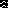 